            ПОСТАНОВЛЕНИЕ                                                          КАРАРот 00.00.2000 г.                                                                                                              № 00Об утверждении административного регламента предоставления муниципальной услуги по выдаче справки (выписки)В соответствии с Федеральным законом от 27 июля 2010 года № 210-ФЗ «Об организации предоставления государственных и муниципальных услуг», постановляю:Утвердить административный регламент предоставления муниципальной услуги по выдаче справки (выписки), прилагаемой редакции (приложение).Признать постановление Исполнительного комитета Шереметьевского сельского поселения Нижнекамского муниципального района Республики Татарстан № 9 от 10.01.2013 г. «Об утверждении  Административного регламента предоставления муниципальной услуги по выдаче справки на домовладение исполнительным комитетом Шереметьевского сельского поселения Нижнекамского муниципального района Республики Татарстан» утратившим силу.Опубликовать настоящее постановление в порядке, определенном Уставом поселения, а также разместить его на сайте поселения в информационно-телекоммуникационной сети Интернет. ​ Контроль за исполнением настоящего постановления оставляю за собой.  В.Г.ЕмельяновПриложениеУтвержденопостановлением исполнительного комитета Шереметьевского сельского поселения Нижнекамского муниципального района Республики Татарстан от «00» 2000 г. №0 Административный регламентпредоставления муниципальной услуги по выдаче справки (выписки) 1. Общие положения1.1. Настоящий административный регламент предоставления муниципальной услуги (далее – Регламент) устанавливает стандарт и порядок предоставления муниципальной услуги по выдаче справки (выписки) (далее - муниципальная услуга).1.2. Получатели муниципальной услуги: физические лица (далее - заявитель).1.3. Муниципальная услуга предоставляется исполнительным комитетом Шереметьевского сельского поселения Нижнекамского муниципального района Республики Татарстан  (далее – Исполком).1.3.1. Место нахождение Исполнительного комитета: РТ, Нижнекамский район, с.  Шереметьевка, ул. Октябрьская площадь, д.15.Справочный телефон 8(8555) 33-02-44. 1.3.2. Адрес официального сайта Шереметьевского сельского поселения Нижнекамского муниципального района Республики Татарстан в информационно-телекоммуникационной сети «Интернет» (далее – сеть «Интернет»): (http://sheremetevskoe-sp.ru/)Электронный адрес Исполкома: Sheremetevo.ik@yandex.ru1.3.3. Информация о муниципальной услуге, а также о месте нахождения и графике работы Исполкома может быть получена: 1) посредством информационных стендов, содержащих визуальную и текстовую информацию о муниципальной услуге, расположенных в помещениях Исполкома, для работы с заявителями. Информация на государственных языках Республики Татарстан включает сведения о муниципальной услуге, содержащиеся в пунктах (подпунктах) 1.1, 1.3.1, 2.3, 2.5, 2.8, 2,9 2.10, 2.11, 5.1 настоящего Регламента;2) посредством сети «Интернет» на официальном сайте Шереметьевского сельского поселения Нижнекамского муниципального района Республики Татарстан (http://sheremetevskoe-sp.ru/);3) на Портале государственных и муниципальных услуг Республики Татарстан (http://uslugi. tatarstan.ru/); 4) на Едином портале государственных и муниципальных услуг (функций) (http:// www.gosuslugi.ru/);5) в Исполкоме:		при устном обращении - лично или по телефону; при письменном (в том числе в форме электронного документа) обращении – на бумажном носителе по почте, в электронной форме по электронной почте.1.3.4. Информация по вопросам предоставления муниципальной услуги размещается Исполкомом на официальном сайте Шереметьевского сельского поселения Нижнекамского муниципального района Республики Татарстан и на информационных стендах в помещениях Исполкома для работы с заявителями.1.4. Предоставление муниципальной услуги осуществляется в соответствии с:Гражданским кодексом Российской Федерации от 30.11.1994 № 51-ФЗ (Собрание законодательства Российской Федерации, 05.12.1994, №32, ст. 3301) (далее – ГК РФ);Земельным кодексом Российской Федерации от 25.10.2001 № 136-ФЗ (Собрание законодательства Российской Федерации, 29.10.2001, №44, ст.4147) (далее – ЗК РФ);Жилищным кодексом Российской Федерации от 29.12.2004 №188-ФЗ (Собрание   законодательства   Российской   Федерации, 03.01.2005, № 1 (часть 1), ст. 14)  (далее – ЖК РФ);Основами законодательства Российской Федерации о нотариате (утв. ВС РФ 11.02.1993 № 4462-1) (Российская газета, №49, 13.03.1993) (далее – Основы законодательства о нотариате);Федеральным законом от 12.01.1995 №5-ФЗ "О ветеранах" (Собрание   законодательства Российской Федерации, 16.01.1995, №3, ст. 168) (далее - 5-ФЗ);Федеральный закон от 13.07.2015 N 218-ФЗ «О государственной регистрации недвижимости» (Российская газета", 17.07.2015, N 156) (далее – 218-ФЗ);Федеральный закон от 24.11.1995 N 181-ФЗ "О социальной защите инвалидов в Российской Федерации"("Собрание законодательства РФ", 27.11.1995, N 48, ст. 4563) (далее – 181-ФЗ);Федеральным законом от 11.06.2003 №74-ФЗ "О крестьянском (фермерском) хозяйстве" (Собрание законодательства Российской Федерации, 16.06.2003, № 24, ст. 2249) (далее – 74-ФЗ);Федеральным законом от 06.10.2003 №131-ФЗ «Об общих принципах организации местного самоуправления в Российской Федерации» (Собрание законодательства   Российской    Федерации,   06.10.2003, № 40, ст. 3822) (далее - 131-ФЗ);Федеральным законом от 27.07.2010 №210-ФЗ «Об организации предоставления государственных и муниципальных услуг» (Собрание законодательства Российской Федерации, 02.08.2010, №31, ст.4179) (далее –210-ФЗ);приказом Министерства сельского хозяйства Российской Федерации от 11.10.2010 №345 «Об утверждении формы и порядка ведения похозяйственных книг органами местного самоуправления поселений и органами местного самоуправления городских округов» (Бюллетень нормативных актов федеральных органов исполнительной власти, №50, 13.12.2010) (далее – приказ 345);приказом Росреестра от 07.03.2012 № П/103 «Об утверждении формы выписки из похозяйственной книги о наличии у гражданина права на земельный участок» ("Российская газета", N 109, 16.05.2012)(далее – Приказ Росрегистрации);Законом Республики Татарстан от 28.07.2004 №45-ЗРТ «О местном самоуправлении в Республике Татарстан» (Республика Татарстан, №155-156, 03.08.2004)  (далее –45-ЗРТ);Уставом муниципального образования «Шереметьевское сельское поселение» Нижнекамского муниципального района Республики Татарстан, принятым решением Совета Шереметьевского сельского поселения Нижнекамского муниципального района Республики Татарстан от 06.06.2014г. №12.1.5. В настоящем регламенте используются следующие термины и определения:под справкой (выпиской) выдаваемой органами местного самоуправления понимается  справка о составе семьи, справка с места жительства, выписка из похозяйственной книги, выписка из домовой книги, справка с места жительства умершего на день смерти, справка с предыдущего места жительства жителям индивидуальных жилых домов, справка на домовладение.удаленное рабочее место многофункционального центра предоставления государственных и муниципальных услуг – территориально обособленное структурное подразделение (офис) многофункционального центра предоставления государственных и муниципальных услуг, созданное в городском или сельском поселения муниципального района (городского округа) Республики Татарстан в соответствии с пунктом 34 Правил организации деятельности многофункциональных центров предоставления государственных и муниципальных услуг, утвержденных постановлением Правительства Российской Федерации от 22.12.2012 №1376 «Об утверждении Правил организации деятельности многофункциональных центров предоставления государственных и муниципальных услуг»; техническая ошибка - ошибка (описка, опечатка, грамматическая или арифметическая ошибка либо подобная ошибка), допущенная органом, предоставляющим муниципальную услугу, и приведшая к несоответствию сведений, внесенных в документ (результат муниципальной услуги), сведениям в документах, на основании которых вносились сведения.В настоящем Регламенте под заявлением о предоставлении муниципальной услуги (далее - заявление) понимается запрос о предоставлении муниципальной услуги (п.2 ст.2 210-ФЗ). Заявление заполняется на стандартном бланке (приложение №1).2. Стандарт предоставления муниципальной  услуги3. Cостав, последовательность и сроки выполнения административных процедур, требования к порядку их выполнения, в том числе особенности выполнения административных процедур в электронной форме, а также особенности выполнения административных процедур в многофункциональных центрах, в удаленных рабочих местах многофункционального центра предоставления государственных и муниципальных услуг3.1. Описание последовательности действий при предоставлении муниципальной услуги3.1.1. Предоставление муниципальной услуги включает в себя следующие процедуры:1) консультирование заявителя;2) принятие и регистрация заявления;3) подготовка результата муниципальной услуги;4) выдача заявителю результата муниципальной услуги.3.2. Оказание консультаций заявителю3.2.1. Заявитель лично и (или) по телефону обращается в Исполком для получения консультаций о порядке получения муниципальной услуги.Секретарь  Исполкома осуществляет консультирование заявителя, в том числе по составу, форме и содержанию документации, необходимой для получения муниципальной услуги и при необходимости оказывает помощь в заполнении бланка заявления.Процедура, устанавливаемая настоящим пунктом, осуществляется в день обращения заявителя.Результат процедуры: консультации, замечания по составу, форме и содержанию представленной документации.3.3. Принятие и регистрация заявления3.3.1. Заявитель лично, через доверенное лицо подает письменное заявление о выдаче справки (выписки), и представляет документы в соответствии с пунктом 2.5 настоящего Регламента в Исполком.3.3.2. Секретарь Исполкома  осуществляет:прием и регистрацию заявления в специальном журнале;  вручение заявителю копии заявления с отметкой о дате приема документов, присвоенном входящем номере, дате и времени исполнения муниципальной услуги.Процедуры, устанавливаемые настоящим пунктом, осуществляются:прием заявления и документов в течение 15 минут;регистрация заявления в день поступления заявления.Результат процедур: принятое и зарегистрированное заявление. 3.4. Подготовка и утверждение запрошенных документов (письма об отказе в выдаче)3.4.1. Секретарь Исполкома  осуществляет:проверку наличия документов, прилагаемых к заявлению;подготовку проекта справки (выписки)при наличии документов (сведений);подготовку проекта письма об отказе в предоставлении муниципальной услуги при отсутствии документов (сведений), а также при наличии оснований, предусмотренных п.2.9 Регламента.направление справки (выписки) или письма об отказе в выдаче Руководителю Исполкома на утверждение.Процедуры, устанавливаемые настоящим пунктом, осуществляются в течение двух дней с момента обращения заявителя.Результат процедур: проект справки (выписки) или письма об отказе в выдаче.3.4.2. Руководитель Исполкома утверждает справку (выписку) или письмо об отказе в выдаче и направляет секретарю Исполкома.Процедуры, устанавливаемые настоящим пунктом, осуществляются в течение одного дня с момента окончания предыдущей процедуры.Результат процедуры:утвержденная справка (выписка) или письмо об отказе в выдаче.3.5. Выдача заявителю результата муниципальной услуги3.5.1. Секретарь Исполкома выдает заявителю справку (выписку) под роспись о получении в журнале выданных справок (выписок)  или письмо об отказе с указанием причин отказа.Процедура, устанавливаемая настоящим пунктом, осуществляется в день обращения заявителя.Результат процедур: выданная справка (выписка).В случае если заявитель не явился за результатом предоставления муниципальной услуги, заявитель уведомляется письмом c указанием причин отказа, а также по телефону и (или) электронной почте, в течение одного дня с момента подписания письма об отказе.3.6. Предоставление муниципальной услуги через МФЦ, удаленное рабочее место МФЦ.Муниципальная услуга в МФЦ, удаленных рабочих местах МФЦ не предоставляется.3.7. Исправление технических ошибок. 3.7.1. В случае обнаружения технической ошибки в документе, являющемся результатом муниципальной услуги, заявитель представляет в Исполком:заявление об исправлении технической ошибки (приложение №3);документ, выданный заявителю как результат муниципальной услуги, в котором содержится техническая ошибка;документы, имеющие юридическую силу, свидетельствующие о наличии технической ошибки. Заявление об исправлении технической ошибки в сведениях, указанных в документе, являющемся результатом муниципальной услуги, подается заявителем (уполномоченным представителем) лично, либо почтовым отправлением (в том числе с использованием электронной почты), либо через единый портал государственных и муниципальных услуг .3.7.2. Секретарь Исполкома, ответственный за прием документов, осуществляет прием заявления об исправлении технической ошибки, регистрирует заявление.Процедура, устанавливаемая настоящим пунктом, осуществляется в течение одного дня с момента регистрации заявления. Результат процедуры: принятое и зарегистрированное заявление.3.7.3. Секретарь Исполкома рассматривает документы и в целях внесения исправлений в документ, являющийся результатом услуги, осуществляет процедуры, предусмотренные пунктом 3.5 настоящего Регламента, и выдает исправленный документ заявителю (уполномоченному представителю) лично под роспись с изъятием у заявителя (уполномоченного представителя) оригинала документа, в котором содержится техническая ошибка.Процедура, устанавливаемая настоящим пунктом, осуществляется в течение трех дней после обнаружения технической ошибки или получения от любого заинтересованного лица заявления о допущенной ошибке.Результат процедуры: выданный (направленный) заявителю документ.4. Порядок и формы контроля за предоставлением муниципальной услуги4.1. Контроль за полнотой и качеством предоставления муниципальной услуги включает в себя выявление и устранение нарушений прав заявителей, проведение проверок соблюдения процедур предоставления муниципальной услуги, подготовку решений на действия (бездействие) должностных лиц органа местного самоуправления.Формами контроля за соблюдением исполнения административных процедур являются:1) проверка и согласование проектов документов по предоставлению муниципальной услуги. Результатом проверки является визирование проектов;2) проводимые в установленном порядке проверки ведения делопроизводства;3) проведение в установленном порядке контрольных проверок соблюдения процедур предоставления муниципальной услуги.Контрольные проверки могут быть плановыми (осуществляться на основании полугодовых или годовых планов работы органа местного самоуправления) и внеплановыми. При проведении проверок могут рассматриваться все вопросы, связанные с предоставлением муниципальной услуги (комплексные проверки), или по конкретному обращению заявителя.В целях осуществления контроля за совершением действий при предоставлении муниципальной услуги и принятии решений руководителю Исполкома представляются справки о результатах предоставления муниципальной услуги.4.2. Текущий контроль за соблюдением последовательности действий, определенных административными процедурами по предоставлению муниципальной услуги, осуществляется руководителя Исполкома.4.3. Текущий контроль осуществляется секретарем Поселения, предоставляющим муниципальной услуги.По результатам проведенных проверок в случае выявления нарушений прав заявителей виновные лица привлекаются к ответственности в соответствии с законодательством Российской Федерации.4.4. Руководитель Исполкома несет ответственность за несвоевременное рассмотрение обращений заявителей.Секретарь Исполкома несет ответственность за несвоевременное и (или) ненадлежащее выполнение административных действий, указанных в разделе 3 настоящего Регламента.Должностные лица и иные муниципальные служащие за решения и действия (бездействие), принимаемые (осуществляемые) в ходе предоставления муниципальной услуги, несут ответственность в установленном законом порядке.4.5. Контроль за предоставлением муниципальной услуги со стороны граждан, их объединений и организаций, осуществляется посредством открытости деятельности при предоставлении муниципальной услуги, получения полной, актуальной и достоверной информации о порядке предоставления муниципальной услуги и возможности досудебного рассмотрения обращений (жалоб) в процессе предоставления муниципальной услуги.5. Досудебный (внесудебный) порядок обжалования решений и действий (бездействия) органов, предоставляющих муниципальную услугу, а также их должностных лиц, муниципальных служащих5.1. Получатели муниципальной услуги имеют право на обжалование в досудебном порядке действий (бездействия) сотрудников Исполкома, участвующих в предоставлении муниципальной услуги, в Исполком Поселения.Заявитель может обратиться с жалобой, в том числе в следующих случаях:1) нарушение срока регистрации запроса заявителя о предоставлении муниципальной услуги;2) нарушение срока предоставления муниципальной услуги;3) требование у заявителя документов или информации либо осуществления действий, представление или осуществление которых не предусмотрено нормативными правовыми актами Российской Федерации, Республики Татарстан, муниципальными правовыми актами для предоставления муниципальной услуги;4) отказ в приеме документов, предоставление которых предусмотрено нормативными правовыми актами Российской Федерации, Республики Татарстан, муниципальными правовыми актами для предоставления муниципальной услуги, у заявителя;5) отказ в предоставлении муниципальной услуги, если основания отказа не предусмотрены федеральными законами и принятыми в соответствии с ними иными нормативными правовыми актами Российской Федерации, законами и иными нормативными правовыми актами Республики Татарстан, муниципальными правовыми актами;6) затребование от заявителя при предоставлении муниципальной услуги платы, не предусмотренной нормативными правовыми актами Российской Федерации, Республики Татарстан, муниципальными правовыми актами;7) отказ Исполкома, должностного лица Исполкома, в исправлении допущенных опечаток и ошибок в выданных в результате предоставления муниципальной услуги документах либо нарушение установленного срока таких исправлений;8) нарушение срока или порядка выдачи документов по результатам предоставления муниципальной услуги;9) приостановление предоставления муниципальной услуги, если основания приостановления не предусмотрены федеральными законами и принятыми в соответствии с ними иными нормативными правовыми актами Российской Федерации, законами и иными нормативными правовыми актами Республики Татарстан, муниципальными правовыми актами;10) требование у заявителя при предоставлении муниципальной услуги документов или информации, отсутствие и (или) недостоверность которых не указывались при первоначальном отказе в приеме документов, необходимых для предоставления муниципальной услуги, либо в предоставлении муниципальной услуги, за исключением случаев, предусмотренных пунктом 4 части 1 статьи 7 Федерального закона № 210-ФЗ.5.2. Жалоба на решения и действия (бездействие) Исполкома, должностного лица Исполкома, подается в письменной форме на бумажном носителе или в электронной форме.Жалоба может быть направлена по почте, с использованием информационно-телекоммуникационной сети "Интернет", официального сайта Шереметьевского сельского поселения Нижнекамского муниципального района Республики Татарстан (http://sheremetevskoe-sp.ru/), Единого портала государственных и муниципальных услуг Республики Татарстан (http://uslugi.tatarstan.ru/), Единого портала государственных и муниципальных услуг (функций) (http://www.gosuslugi.ru/), а также может быть принята при личном приеме заявителя.5.3. Жалоба, поступившая в Исполком, подлежит рассмотрению в течение пятнадцати рабочих дней со дня ее регистрации, а в случае обжалования отказа Исполкома, в приеме документов у заявителя либо в исправлении допущенных опечаток и ошибок или в случае обжалования нарушения установленного срока таких исправлений - в течение пяти рабочих дней со дня ее регистрации.5.4. Жалоба должна содержать следующую информацию:1) наименование органа, предоставляющего муниципальную услугу, должностного лица органа, предоставляющего муниципальную услугу, или муниципального служащего, решения и действия (бездействие) которых обжалуются;2) фамилию, имя, отчество (последнее - при наличии), сведения о месте жительства заявителя - физического лица либо наименование, сведения о месте нахождения заявителя - юридического лица, а также номер (номера) контактного телефона, адрес (адреса) электронной почты (при наличии) и почтовый адрес, по которым должен быть направлен ответ заявителю;3) сведения об обжалуемых решениях и действиях (бездействии) органа, предоставляющего муниципальную услугу, должностного лица органа, предоставляющего муниципальную услугу, или муниципального служащего;4) доводы, на основании которых заявитель не согласен с решением и действием (бездействием) Исполкома, должностного лица Исполкома, или муниципального служащего. 5.5. Заявителем могут быть представлены документы (при наличии), подтверждающие доводы заявителя, либо их копии.5.6. По результатам рассмотрения жалобы принимается одно из следующих решений:1) жалоба удовлетворяется, в том числе в форме отмены принятого решения, исправления допущенных опечаток и ошибок в выданных в результате предоставления муниципальной услуги документах, возврата заявителю денежных средств, взимание которых не предусмотрено нормативными правовыми актами Российской Федерации, нормативными правовыми актами Республики Татарстан, муниципальными правовыми актами;2) в удовлетворении жалобы отказывается. Не позднее дня, следующего за днем принятия решения, указанного в настоящем пункте, заявителю в письменной форме и по желанию заявителя в электронной форме направляется мотивированный ответ о результатах рассмотрения жалобы.5.7 В случае признания жалобы подлежащей удовлетворению в ответе заявителю дается информация о действиях, осуществляемых Исполкомом, в целях незамедлительного устранения выявленных нарушений при оказании муниципальной услуги, а также приносятся извинения за доставленные неудобства и указывается информация о дальнейших действиях, которые необходимо совершить заявителю в целях получения муниципальной услуги.5.8. В случае признания жалобы не подлежащей удовлетворению в ответе заявителю, даются аргументированные разъяснения о причинах принятого решения, а также информация о порядке обжалования принятого решения.5.9. В случае установления в ходе или по результатам рассмотрения жалобы признаков состава административного правонарушения или преступления должностное лицо, работник, наделенные полномочиями по рассмотрению жалоб, незамедлительно направляют имеющиеся материалы в органы прокуратуры.Приложение №1 В Исполнительный комитет  Шереметьевского сельского поселения, Нижнекамского муниципального района Республики Татарстанот__________________________________________________________________ (далее - заявитель).(фамилия, имя, отчество, паспортные данные, регистрацию по месту жительства, телефон)Заявлениео выдаче справки (выписки) Прошу Вас выдать справку (выписку)_____________________________________________________________________________________________________.Приложение №2Перечень документов представляемых заявителем, для получения муниципальной услугиДля получения справки с места жительства, выписка из похозяйственной книги, выписки из домой книги, справки с предыдущего места жительства, справка на домовладение:Документы, удостоверяющие личность.Для получения справки о составе семьи:Документы, удостоверяющие личность.Документы, подтверждающие родство всех членов семьи, зарегистрированных по запрашиваемому адресу (паспорта, свидетельства о рождении, свидетельство заключении брака.Для получения справки с места жительства умершего на день смерти:Документ, удостоверяющий личность.Свидетельство о смерти оригинал.Документы, подтверждающие родство всех членов семьи, зарегистрированных по запрашиваемому адресу (свидетельства о рождении детей, свидетельства о заключении брака).Приложение №3Руководителю Исполнительного комитета Шереметьевского сельского поселения Нижнекамского муниципального района Республики ТатарстанОт:__________________________Заявлениеоб исправлении технической ошибкиСообщаю об ошибке, допущенной при оказании муниципальной услуги ______________________________________________________________________(наименование услуги)Записано:_______________________________________________________________________________________________________________________________Правильные сведения:_____________________________________________________________________________________________________________________Прошу исправить допущенную техническую ошибку и внести соответствующие изменения в документ, являющийся результатом муниципальной услуги. Прилагаю следующие документы:1.2.3.В случае принятия решения об отклонении заявления об исправлении технической ошибки прошу направить такое решение:посредством отправления электронного документа на адрес E-mail:_______;в виде заверенной копии на бумажном носителе почтовым отправлением по адресу: ________________________________________________________________.Подтверждаю свое согласие, а также согласие представляемого мною лица на обработку персональных данных (сбор, систематизацию, накопление, хранение, уточнение (обновление, изменение), использование, распространение (в том числе передачу), обезличивание, блокирование, уничтожение персональных данных, а также иных действий, необходимых для обработки персональных данных в рамках предоставления муниципальной услуги), в том числе в автоматизированном режиме, включая принятие решений на их основе органом предоставляющим муниципальную услугу, в целях предоставления муниципальной услуги.Настоящим подтверждаю: сведения, включенные в заявление, относящиеся к моей личности и представляемому мною лицу, а также внесенные мною ниже, достоверны. Документы (копии документов), приложенные к заявлению, соответствуют требованиям, установленным законодательством Российской Федерации, на момент представления заявления эти документы действительны и содержат достоверные сведения. Даю свое согласие на участие в опросе по оценке качества предоставленной мне муниципальной услуги по телефону: _______________________.______________				_________________ ( ________________)	(дата)						(подпись)		(Ф.И.О.)Приложение (справочное)Реквизиты должностных лиц, ответственных за предоставление муниципальной услуги и осуществляющих контроль ее исполнения,Исполком Шереметьевского сельского поселения муниципального районаРЕСПУБЛИКА ТАТАРСТАНИсполнительный комитетШереметьевского сельского поселения Нижнекамского муниципального района423560, Нижнекамский район, с. Шереметьевка,  ул.Октябрьская площадь, 15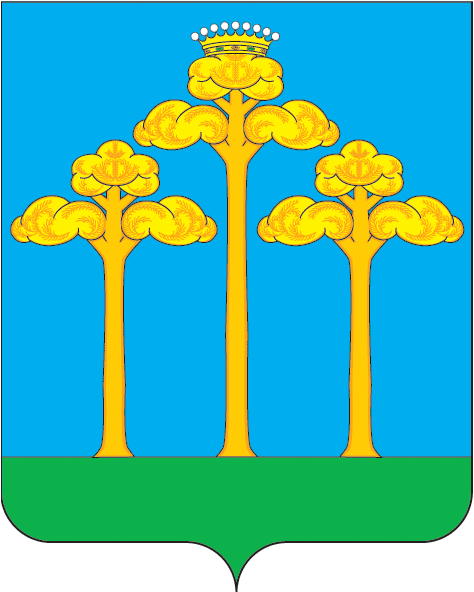 ТАТАРСТАН РЕСПУБЛИКАСЫ Түбән Кама муниципаль районыШирәмәт авыл жирлегеБашкарма комитеты423560, Түбән Кама  районы, Ширәмәт авылы, Октябрь мәйданы урамы, 15тел./факс (8555) 33-02-72, электронный адрес: Sheremetevskoe.Sp@tatar.ru, сайт: www. sheremetevskoe-sp.ruтел./факс (8555) 33-02-72, электронный адрес: Sheremetevskoe.Sp@tatar.ru, сайт: www. sheremetevskoe-sp.ruтел./факс (8555) 33-02-72, электронный адрес: Sheremetevskoe.Sp@tatar.ru, сайт: www. sheremetevskoe-sp.ruРежим работы:Понедельник-пятница с 9.00 до 16.00.Суббота, воскресенье - выходной.Обед с 12.00 до 13.00.Проход - свободныйРежим приема граждан и юр. лиц:Вторник, среда, пятница с 9.00.до 16.00Обед с 12.00 до 13.00Понедельник,  четверг работа с документамиСуббота, воскресенье – выходной.Проход свободныйНаименование требования к стандарту предоставления муниципальной услугиСодержание требований к стандартуНормативный акт, устанавливающий услугу или требование2.1. Наименование муниципальной услугиВыдача справки (выписки)ГК РФ, ЗК РФ, ЖК РФ, Основы законодательства о нотариате, 218-ФЗ, 74-ФЗ, 210-ФЗ, Устав сельского поселения2.2. Наименование исполнительно-распорядительного органа местного самоуправления, непосредственно предоставляющего муниципальную услугуИсполкомУстав сельского поселения2.3. Описание результата предоставления муниципальной услугиСправка (выписка).Письмо об отказе в предоставлении муниципальной услугиГК РФ, ЗК РФ, ЖК РФ, Основы законодательства о нотариате, 218-ФЗ, 74-ФЗ, 210-ФЗ, Устав сельского поселения2.4. Срок предоставления муниципальной услуги, в том числе с учетом необходимости обращения в организации, участвующие в предоставлении муниципальной услуги, срок приостановления предоставления муниципальной услуги в случае, если возможность приостановления предусмотрена законодательством Российской ФедерацииНе более трех дней с момента регистрации заявления.Приостановление срока предоставления муниципальной услуги не предусмотреноГК РФ, ЗК РФ, ЖК РФ, Основы законодательства о нотариате, 218-ФЗ, 74-ФЗ, 210-ФЗ, Устав сельского поселения2.5. Исчерпывающий перечень документов, необходимых в соответствии с законодательными или иными нормативными правовыми актами для предоставления муниципальной услуги, а также услуг, которые являются необходимыми и обязательными для предоставления муниципальных услуг, подлежащих представлению заявителем, способы их получения заявителем, в том числе в электронной форме, порядок их представленияЗаявление о предоставлении муниципальной услуги.Документы (оригиналы) (приложение №2).Бланк заявления для получения муниципальной услуги заявитель может получить при личном обращении в Исполкоме. Электронная форма бланка размещена на официальном сайте Поселения.Заявление и прилагаемые документы могут быть представлены (направлены) заявителем на бумажных носителях одним из следующих способов:лично (лицом, действующим от имени заявителя на основании доверенности);почтовым отправлением.Заявление и документы также могут быть представлены (направлены) заявителем в виде электронного документа, подписанного усиленной квалифицированной электронной подписью, через информационно-телекоммуникационные сети общего доступа, в том числе через информационно-телекоммуникационную сеть «Интернет», и Единый портал государственных и муниципальных услуг ГК РФ, ЗК РФ, ЖК РФ, Основы законодательства о нотариате, 218-ФЗ, 74-ФЗ, 210-ФЗ2.6. Исчерпывающий перечень документов, необходимых в соответствии с нормативными правовыми актами для предоставления муниципальной услуги, которые находятся в распоряжении государственных органов, органов местного самоуправления и иных организаций и которые заявитель вправе представить, а также способы их получения заявителями, в том числе в электронной форме, порядок их представления; государственный орган, орган местного самоуправления либо организация, в распоряжении которых находятся данные документыПредставление документов, которые могут быть отнесены к данной категории, не требуются210-ФЗ2.7. Перечень органов государственной власти (органов местного самоуправления) и их структурных подразделений, согласование которых в случаях, предусмотренных нормативными правовыми актами, требуется для предоставления услуги и которое осуществляется органом, предоставляющим муниципальную услугуСогласование муниципальной услуги не требуется210-ФЗ2.8. Исчерпывающий перечень оснований для отказа в приеме документов, необходимых для предоставления муниципальной услуги1) Подача документов ненадлежащим лицом;    2) Представление документов в ненадлежащий орган210-ФЗ2.9. Исчерпывающий перечень оснований для приостановления или отказа в предоставлении муниципальной услугиОснования для приостановления предоставления услуги не предусмотрены.Основания для отказа:1) Заявителем представлены документы не в полном объеме, либо в представленных заявлении и (или) документах содержится неполная и (или) недостоверная информацияНесоответствие представленных документов перечню документов, указанных в пункте 2.5 настоящего Регламента; В заявлении и прилагаемых к заявлению документах имеются неоговоренные исправления, серьезные повреждения, не позволяющие однозначно истолковать их содержание210-ФЗ2.10. Порядок, размер и основания взимания государственной пошлины или иной платы, взимаемой за предоставление муниципальной услугиМуниципальная услуга предоставляется на безвозмездной основе210-ФЗ2.11. Порядок, размер и основания взимания платы за предоставление услуг, которые являются необходимыми и обязательными для предоставления муниципальной услуги, включая информацию о методике расчета размера такой платыПредоставление необходимых и обязательных услуг не требуется210-ФЗ2.12. Максимальный срок ожидания в очереди при подаче запроса о предоставлении муниципальной услуги и при получении результата предоставления таких услугПодача заявления на получение муниципальной услуги при наличии очереди - не более 15 минут.При получении результата предоставления муниципальной услуги максимальный срок ожидания в очереди не должен превышать 15 минут210-ФЗ2.13. Срок регистрации запроса заявителя о предоставлении муниципальной услуги, в том числе в электронной формеВ день поступления заявления.Запрос, поступивший в электронной форме, в выходной (праздничный) день регистрируется на следующий за выходным (праздничным) рабочий день210-ФЗ2.14. Требования к помещениям, в которых предоставляется муниципальная услуга, к месту ожидания и приема заявителей, в том числе к обеспечению доступности для инвалидов указанных объектов в соответствии с законодательством Российской Федерации о социальной защите инвалидов, размещению и оформлению визуальной, текстовой и мультимедийной информации о порядке предоставления таких услугПредоставление муниципальной услуги осуществляется в зданиях и помещениях, оборудованных противопожарной системой и системой пожаротушения, необходимой мебелью для оформления документов, информационными стендами.Обеспечивается беспрепятственный доступ инвалидов к месту предоставления муниципальной услуги (удобный вход-выход в помещения и перемещение в их пределах,обеспечение местами для бесплатной парковки транспортных средств в соотвествии с федеральным законом от 24.11.1995 №181-ФЗ «О социальной защите инвалидов в Российской Федерации).Визуальная, текстовая и мультимедийная информация о порядке предоставления муниципальной услуги размещается в удобных для заявителей местах, в том числе с учетом ограниченных возможностей инвалидов210-ФЗ,181-ФЗ2.15. Показатели доступности и качества муниципальной услуги, в том числе количество взаимодействий заявителя с должностными лицами при предоставлении муниципальной услуги и их продолжительность, возможность получения муниципальной услуги в многофункциональном центре предоставления государственных и муниципальных услуг, в удаленных рабочих  местах многофункционального центра предоставления государственных и муниципальных услуг, возможность получения информации о ходе предоставления муниципальной услуги, в том числе с использованием информационно-коммуникационных технологийПоказателями доступности предоставления муниципальной услуги являются:расположенность помещения Исполкома  в зоне доступности общественного транспорта;наличие необходимого количества помещений, в которых осуществляется прием документов от заявителей;наличие исчерпывающей информации о способах, порядке и сроках предоставления муниципальной услуги на информационных стендах, информационных ресурсах в сети «Интернет», на Едином портале государственных и муниципальных услуг;оказание помощи инвалидам в преодолении барьеров, мешающих получению ими услуг наравне с другими лицами.Качество предоставления муниципальной услуги характеризуется отсутствием:очередей при приеме и выдаче документов заявителям;нарушений сроков предоставления муниципальной услуги;жалоб на действия (бездействие) муниципальных служащих, предоставляющих муниципальную услугу;жалоб на некорректное, невнимательное отношение муниципальных служащих, оказывающих муниципальную услугу, к заявителям.При подаче запроса о предоставлении муниципальной услуги  и при получении результата муниципальной услуги, предполагается однократное взаимодействие должностного лица, предоставляющего муниципальную услугу, и заявителя. Продолжительность взаимодействия определяется регламентом.210-ФЗ,181-ФЗ2.16. Особенности предоставления муниципальной услуги в электронной формеКонсультацию о порядке получения муниципальной услуги в электронной форме можно получить через Интернет-приемную или через Портал государственных и муниципальных услуг Республики Татарстан. В случае, если законом предусмотрена подача заявления о предоставлении муниципальной услуги в электронной форме заявление подается через Портал государственных и муниципальных услуг Республики Татарстан (http://uslugi. tatarstan.ru/) или Единый портал  государственных и муниципальных услуг (функций) (http:// www.gosuslugi.ru/)210-ФЗ          (дата)          (дата)         (подпись)         (подпись)         (подпись)(ФИО)(ФИО)(ФИО)ДолжностьТелефонЭлектронный адресРуководитель исполкома33-02-72Sheremetevo.ik@yandex.ruСекретарь33-02-44Sheremetevo.ik@yandex.ru